مقدمةتعرّض الأردن وسائر دول العالم لجائحة كورونا والتي شكلت تحدياً كبيرا للأنظمة الصحية. لذلك تحتاج المراكز الصحية إلى النظر في مدى استعدادها للتعامل مع التدفق المحتمل للمراجعين المرضى وزيادة الحاجة إلى الخدمات الطبية والتحري وإدارة  الحالات وإحالة المرضى إلى نقاط الرعاية الأخرى حسب المسار التحويلي المعتمد.قام مشروع تعزيز جودة الخدمات الصحية الممول من الوكالة الأمريكية للتنمية الدولية بالتعاون مع  المكتب الإقليمي لمنظمة الصحة العالمية لشرق المتوسط  ووزارة الصحة  بتحديث  القائمة المرجعية لاستعداد المراكز الصحية لجائحة كوفيد-19 وفقًا لأحدث توصيات منظمة الصحة العالمية. تتكون القائمة من ثمانية وظائف استجابة تشمل 47  نشاط. قامت وزارة الصحة باختيار 30 مركزاً صحياً لإجراء التقييم ووضع وتنفيذ خطط العمل ذات الصلة لإدارة حالات كوفيد-19 المشتبه بها والمؤكدة والتي تتضمن كذلك تقديم المشورة لإدارة الحالات البسيطة من كوفيد-19. وفقاً لذلك، فإن مشروع تعزيز جودة الخدمات الصحية الممول من الوكالة الأمريكية للتنمية الدولية قام بدعم مقيّمي وزارة الصحة لجاهزية المستشفيات والمراكز الصحية للتعامل مع جائحة كوفيد-19 في إجراء التقييم للمراكز الصحية المختارة مع ممثلين من مديرية التطوير المؤسسي وضبط الجودة في وزارة الصحة.ملخص تنفيذيباستخدام القائمة المرجعية لاستعداد المراكز الصحية لجائحة كوفيد-19، أجرى مقيّمو وزارة الصحة لجاهزية المستشفيات والمراكز الصحية للتعامل مع جائحة كوفيد-19 المعتمدون بالتعاون مع فريق مشروع تعزيز جودة الخدمات الصحية الممول من الوكالة الأمريكية للتنمية الدولية وبحضور رئيس وحدة الجودة في مديرية صحة العاصمة الدكتورة ريم الموحد بزيارة وتقييم مركز صحي الأمير حسن (كفرنجة) التابع لمديرية الشؤون الصحية في محافظة عجلون لتقييم مدى جاهزية هذا المركز للتعامل مع الحالات المشتبه بها والمؤكدة لكوفيد-19. حيث قام المقيمون، بما يلي: تحديد نقاط القوة والضعف والفجوات.الاجتماع مع فريق الأزمات بالمركز.تقديم توصياتهم الإجرائية لتمكين المركز من الاستعداد للتعامل مع حالات كوفيد-19.يبين الجدول 1 أدناه، نتائج تقييم مركز صحي الأمير حسن (كفرنجة) علماً بان النتائج تشير إلى أن المركز حقق نسبة جاهزية إجمالية تساوي 79 %.المنهجية تضمن فريق التقييم مقيم/مقيمين من وزارة الصحة لجاهزية المستشفيات والمراكز الصحية للتعامل مع جائحة كوفيد-19 المعتمدين وبحضور رئيس وحدة الجودة في مديرية صحة العاصمة الدكتورة ريم الموحد وفريق من مشروع تعزيز جودة الخدمات الصحية الممول من الوكالة الأمريكية للتنمية الدولية. تم إجراء التقييم لمركز صحي الأمير حسن (كفرنجة) على مدار يوم عمل كامل بتاريخ 30/11/2021قام فريق التقييم بتقييم جاهزية مركز صحي الأمير حسن (كفرنجة) لوظائف الاستجابة الثمانية بحسب القائمة المرجعية لاستعداد المراكز الصحية لجائحة كوفيد-19 المحدثة وهي:القيادة والتنسيق.الدعم التشغيلي واللوجستي وإدارة الإمدادات.المعلومات والتواصل.الموارد البشرية.استمرارية الخدمات الأساسية والقدرة على تلبية الاحتياجات المتزايدة.سرعة التعرف على الحالات.العزل والتحويل للحالات المشتبه إصابتها بكوفيد-19مع التدبير العلاجي للحالات البسيطة المشتبه بها والمؤكدة.منع العدوى والسيطرة عليها.تشمل وظائف الاستجابة الثمانية 47 نشاطاً. تم قياس الجاهزية والمداخلات المطبقة للأنشطة لتحديد مستوى الجاهزية لكل منها.عند التحقق من كل نشاط ضمن وظائف الاستجابة، يستطيع المقيمين تحديد النتيجة بواحدة من ثلاث خيارات وهي:مطبق: تم إحراز تقدم كبير في هذا النشاط.قيد التنفيذ: تم إحراز بعض التقدم، مع توفر دلائل على وجود إجراءات متخذة في هذا النشاط.غير مطبق: لم يتم تطبيقه، لا يوجد تقدم، لا يوجد دلائل على اتخاذ اجراءات في هذا النشاط.للتأكد من حالة التطبيق لكل نشاط ضمن وظيفة الاستجابة المرتبطة به، قام فريق التقييم بجمع المعلومات من خلال:مقابلة رئيس المركز وفريق الأزمات ومقدمي الرعاية الصحية بالمركز.القيام بجولة في مرافق المركز لمراقبة الممارسات والإجراءات وبيئة المركز.مراجعة الوثائق ذات الصلة.قام فريق التقييم بجمع وتحليل البيانات، ومن ثم تمت مناقشتها وتأكيدها والاتفاق على النتيجة المسجلة لكل منها مع رئيس المركز الصحي وفريق الأزمات.نتائج التقييميوضح هذا القسم النتائج المحددة التي توصل إليها فريق التقييم بحسب القائمة المرجعية لاستعداد المراكز الصحية لجائحة كوفيد-19 المحدّثة. التوصياتبناءً على نتائج التقييم، يوصي فريق التقييم بالتالي حسب وظائف الاستجابة:القيادة والتنسيق:على فريق إدارة الأزمات وضع خطة التعافي لإدارة الموارد البشرية واللوجستيات والدعم والميزانية والمشتريات والأمن والعلاج بما يتوافق مع الخدمات التي يقدمها المركز الصحي وفقًا لسياسات وزارة الصحة.على فريق إدارة الأزمات إجراء تدريب وهمي افتراضي للاستجابة الطارئة للتعامل مع حالات كوفيد-19.الدعم التشغيلي واللوجستي وإدارة الإمدادات:تطوير خطة تتضمن تقدير استهلاك الإمدادات الأساسية اللازمة والأدوية لضمان الجاهزية للاستجابة لسيناريوهات انتشار كوفيد-19 المختلفة. اذ ان المركز ليس لديه خطة مكتوبة.    تحديد فريق للأمن وتحديد الأدوار والمسؤوليات لهذا الفريق والتأكيد على رجال الأمن بضرورة طلب شهادات اللقاح لجميع مراجعي المركز الصحي ومرافقي المراجعين.المعلومات والتواصل:التعاون مع مديرية الصحة لإعادة خط الهاتف الأرضي وتعميم الرقم على المواطنين. تطوير نموذج خاص وسجل خاص للإبلاغ الخارجي عن حالات كوفيد-19 المشتبه بها والمؤكدة، وإرسال التقارير الى مديرية الشؤون الصحية المفرق بشكل يومي.الموارد البشرية:على فريق إدارة الأزمات طلب تدريبًا خاص بكوفيد-19 وتدريب جميع الموظفين عليها اللذين لم يتلقوا تدريبات سابقا.استمرارية الخدمات الأساسية والقدرة على تلبية الاحتياجات المتزايدة:لا يوجد لدى فريق التقييم أي توصيات . سرعة التعرف على الحالات:تخصيص منطقة أو غرفة ذات مدخل منفصل يسمح بمرور شخص واحد فقط وتسمح بتباعد جسدي لا يقل عن 1.5 متر بين لمرضى الجهاز التنفسي حيث تم الغاء المنطقة من فبل رئيس المركز واستخدامها للمطاعيم الخاصة بكوفيد-19.  تدريب العاملين الصحيين ورجال الأمن على آلية التعرف السريع والإبلاغ في الوقت المناسب عن الحالات المشتبه فيها والمؤكدة لكوفيد-19. وتأمين لوحات ارشادية وتعليمية حول كوفيد-19 في مدخل المركز وغرف الانتظار.أن يوفر المركز الصحي خطاً ساخناً للمراجعين الذين يعانون من أعراض تنفسية للاتصال قبل قدومهم للمركز وارشادهم للحصول على الخدمة من الأماكن المحددة. بالتعاون مع مديرية الصحة.العزل والتحويل للحالات المشتبه إصابتها بكوفيد-19 مع التدبير العلاجي للحالات البسيطة المشتبه بها والمؤكدة:توفير السياسات المتعلقة بإدارة الحالة والارشادات/ البروتوكولات الخاصة لإدارة الحالات المشتبه بها أو المؤكدة، وتعميمها وتدريب الكادر عليها ومراقبة ومتابعة تنفيذها. منع العدوى والسيطرة عليها:التأكد من توفر أكياس ملونة حسب نوع النفايات الطبية وسلال نفايات ذات غطاء متحرك يتم فتحها بواسطة القدم.مشروع تعزيز جودة الخدمات الصحية الممول من الوكالة الأمريكية للتنمية الدولية تقرير تقييم جاهزية مركز صحي الأمير حسن (كفرنجة) لإدارة حالات كوفيد-1930 تشرين ثاني 2021جدول 1: نتائج وظائف التقييم لمركز صحي الأمير حسن (كفرنجة)جدول 1: نتائج وظائف التقييم لمركز صحي الأمير حسن (كفرنجة)جدول 1: نتائج وظائف التقييم لمركز صحي الأمير حسن (كفرنجة)جدول 1: نتائج وظائف التقييم لمركز صحي الأمير حسن (كفرنجة)عدد الأنشطة الكلينسبة الأنشطة المطبقةعدد الأنشطة المطبقةوظيفة التقييم667%4القيادة والتنسيق650%4الدعم التشغيلي واللوجستي وإدارة الإمدادات560%3المعلومات والتواصل4100%4الموارد البشرية6100%6استمرارية الخدمات الأساسية والقدرة على تلبية الاحتياجات المتزايدة450%2سرعة التعرف على الحالات683%5العزل والتحويل للحالات المشتبه إصابتها بكوفيد-19 مع التدبير العلاجي للحالات البسيطة المشتبه بها والمؤكدة1090%9منع العدوى والسيطرة عليها4779%37الإجماليجدول 2: تفاصيل التقييمجدول 2: تفاصيل التقييمالمسمى الوظيفيفريق التقييممقيّم جاهزية مستشفيات ومراكز صحية للتعامل مع جائحة كوفيد-19معتمدرئيس وحدة الجودة في مديرية صحة العاصمةالدكتورة ريم الموحدمنسق تحسين جودة الخدمات الصحية/ مشروع تعزيز جودة الخدمات الصحية بيان عودة منسق تحسين جودة الخدمات الصحية/ مشروع تعزيز جودة الخدمات الصحية حلوه العيسىالمسمى الوظيفيالمركز الصحيرئيس المركز / مجاز مرضي كوفيد-19د عدوية معمرممرضة قانونية /رئيس التمريض حنان الرشايدة  منسق الجودة عائشة عنانزة ضابط ارتباط منع وضبط العدوىحنان الرشايدة مسؤولة الموارد البشرية والديوان حنان فريحات مراقبة صحة ملاك الجبالي صيدلانيفيوليت مصلحجدول 3: القائمة المرجعية لاستعداد المراكز الصحية لجائحة كوفيد-19جدول 3: القائمة المرجعية لاستعداد المراكز الصحية لجائحة كوفيد-19جدول 3: القائمة المرجعية لاستعداد المراكز الصحية لجائحة كوفيد-19جدول 3: القائمة المرجعية لاستعداد المراكز الصحية لجائحة كوفيد-19جدول 3: القائمة المرجعية لاستعداد المراكز الصحية لجائحة كوفيد-19جدول 3: القائمة المرجعية لاستعداد المراكز الصحية لجائحة كوفيد-19جدول 3: القائمة المرجعية لاستعداد المراكز الصحية لجائحة كوفيد-19جدول 3: القائمة المرجعية لاستعداد المراكز الصحية لجائحة كوفيد-19جدول 3: القائمة المرجعية لاستعداد المراكز الصحية لجائحة كوفيد-19جدول 3: القائمة المرجعية لاستعداد المراكز الصحية لجائحة كوفيد-19وصف المركز الصحيوصف المركز الصحيوصف المركز الصحيوصف المركز الصحيوصف المركز الصحيوصف المركز الصحيوصف المركز الصحيوصف المركز الصحيوصف المركز الصحيوصف المركز الصحياسم المركز الصحي: مركز صحي الأمير حسن (كفرنجة)اسم المركز الصحي: مركز صحي الأمير حسن (كفرنجة)اسم المركز الصحي: مركز صحي الأمير حسن (كفرنجة)اسم المركز الصحي: مركز صحي الأمير حسن (كفرنجة)اسم المركز الصحي: مركز صحي الأمير حسن (كفرنجة)اسم المركز الصحي: مركز صحي الأمير حسن (كفرنجة)اسم المركز الصحي: مركز صحي الأمير حسن (كفرنجة)اسم المركز الصحي: مركز صحي الأمير حسن (كفرنجة)اسم المركز الصحي: مركز صحي الأمير حسن (كفرنجة)اسم المركز الصحي: مركز صحي الأمير حسن (كفرنجة)مديرية الشؤون الصحية: عجلونمديرية الشؤون الصحية: عجلونمديرية الشؤون الصحية: عجلونمديرية الشؤون الصحية: عجلونمديرية الشؤون الصحية: عجلونمديرية الشؤون الصحية: عجلونمديرية الشؤون الصحية: عجلونمديرية الشؤون الصحية: عجلونمديرية الشؤون الصحية: عجلونمديرية الشؤون الصحية: عجلونالقطاع الصحي:þ  وزارة الصحة  الخدمات الطبية الملكية أخرى، حدد:القطاع الصحي:þ  وزارة الصحة  الخدمات الطبية الملكية أخرى، حدد:القطاع الصحي:þ  وزارة الصحة  الخدمات الطبية الملكية أخرى، حدد:القطاع الصحي:þ  وزارة الصحة  الخدمات الطبية الملكية أخرى، حدد:القطاع الصحي:þ  وزارة الصحة  الخدمات الطبية الملكية أخرى، حدد:القطاع الصحي:þ  وزارة الصحة  الخدمات الطبية الملكية أخرى، حدد:القطاع الصحي:þ  وزارة الصحة  الخدمات الطبية الملكية أخرى، حدد:القطاع الصحي:þ  وزارة الصحة  الخدمات الطبية الملكية أخرى، حدد:القطاع الصحي:þ  وزارة الصحة  الخدمات الطبية الملكية أخرى، حدد:القطاع الصحي:þ  وزارة الصحة  الخدمات الطبية الملكية أخرى، حدد:تصنيف المركز الصحي:þ  شامل أوليتصنيف المركز الصحي:þ  شامل أوليتصنيف المركز الصحي:þ  شامل أوليتصنيف المركز الصحي:þ  شامل أوليتصنيف المركز الصحي:þ  شامل أوليتصنيف المركز الصحي:þ  شامل أوليتصنيف المركز الصحي:þ  شامل أوليتصنيف المركز الصحي:þ  شامل أوليتصنيف المركز الصحي:þ  شامل أوليتصنيف المركز الصحي:þ  شامل أوليساعات عمل المركز الصحي: 8 ساعة.ساعات عمل المركز الصحي: 8 ساعة.ساعات عمل المركز الصحي: 8 ساعة.ساعات عمل المركز الصحي: 8 ساعة.ساعات عمل المركز الصحي: 8 ساعة.ساعات عمل المركز الصحي: 8 ساعة.ساعات عمل المركز الصحي: 8 ساعة.ساعات عمل المركز الصحي: 8 ساعة.ساعات عمل المركز الصحي: 8 ساعة.ساعات عمل المركز الصحي: 8 ساعة.نوع الملف الطبي:þ  ورقي إلكتروني (حكيم)نوع الملف الطبي:þ  ورقي إلكتروني (حكيم)نوع الملف الطبي:þ  ورقي إلكتروني (حكيم)نوع الملف الطبي:þ  ورقي إلكتروني (حكيم)نوع الملف الطبي:þ  ورقي إلكتروني (حكيم)نوع الملف الطبي:þ  ورقي إلكتروني (حكيم)نوع الملف الطبي:þ  ورقي إلكتروني (حكيم)نوع الملف الطبي:þ  ورقي إلكتروني (حكيم)نوع الملف الطبي:þ  ورقي إلكتروني (حكيم)نوع الملف الطبي:þ  ورقي إلكتروني (حكيم)مركز تطعيم لكوفيد-19:þ نعم لامركز تطعيم لكوفيد-19:þ نعم لامركز تطعيم لكوفيد-19:þ نعم لامركز تطعيم لكوفيد-19:þ نعم لامركز تطعيم لكوفيد-19:þ نعم لامركز تطعيم لكوفيد-19:þ نعم لامركز تطعيم لكوفيد-19:þ نعم لامركز تطعيم لكوفيد-19:þ نعم لامركز تطعيم لكوفيد-19:þ نعم لامركز تطعيم لكوفيد-19:þ نعم لاالمرافق التشخيصية المتاحة:þ  المختبرþ تفاعل البوليمراز المتسلسل (PCR)þ  الاشعة السينيةالمرافق التشخيصية المتاحة:þ  المختبرþ تفاعل البوليمراز المتسلسل (PCR)þ  الاشعة السينيةالمرافق التشخيصية المتاحة:þ  المختبرþ تفاعل البوليمراز المتسلسل (PCR)þ  الاشعة السينيةالمرافق التشخيصية المتاحة:þ  المختبرþ تفاعل البوليمراز المتسلسل (PCR)þ  الاشعة السينيةالمرافق التشخيصية المتاحة:þ  المختبرþ تفاعل البوليمراز المتسلسل (PCR)þ  الاشعة السينيةالمرافق التشخيصية المتاحة:þ  المختبرþ تفاعل البوليمراز المتسلسل (PCR)þ  الاشعة السينيةالمرافق التشخيصية المتاحة:þ  المختبرþ تفاعل البوليمراز المتسلسل (PCR)þ  الاشعة السينيةالمرافق التشخيصية المتاحة:þ  المختبرþ تفاعل البوليمراز المتسلسل (PCR)þ  الاشعة السينيةالمرافق التشخيصية المتاحة:þ  المختبرþ تفاعل البوليمراز المتسلسل (PCR)þ  الاشعة السينيةالمرافق التشخيصية المتاحة:þ  المختبرþ تفاعل البوليمراز المتسلسل (PCR)þ  الاشعة السينيةالمنطقة المخدومة (عدد البطاقات البيضاء المسجلة في المركز): 27742أردنيين: 26542سوريين "العدد الإجمالي الذي يخدمه المركز الصحي": 1200المنطقة المخدومة (عدد البطاقات البيضاء المسجلة في المركز): 27742أردنيين: 26542سوريين "العدد الإجمالي الذي يخدمه المركز الصحي": 1200المنطقة المخدومة (عدد البطاقات البيضاء المسجلة في المركز): 27742أردنيين: 26542سوريين "العدد الإجمالي الذي يخدمه المركز الصحي": 1200المنطقة المخدومة (عدد البطاقات البيضاء المسجلة في المركز): 27742أردنيين: 26542سوريين "العدد الإجمالي الذي يخدمه المركز الصحي": 1200المنطقة المخدومة (عدد البطاقات البيضاء المسجلة في المركز): 27742أردنيين: 26542سوريين "العدد الإجمالي الذي يخدمه المركز الصحي": 1200المنطقة المخدومة (عدد البطاقات البيضاء المسجلة في المركز): 27742أردنيين: 26542سوريين "العدد الإجمالي الذي يخدمه المركز الصحي": 1200المنطقة المخدومة (عدد البطاقات البيضاء المسجلة في المركز): 27742أردنيين: 26542سوريين "العدد الإجمالي الذي يخدمه المركز الصحي": 1200المنطقة المخدومة (عدد البطاقات البيضاء المسجلة في المركز): 27742أردنيين: 26542سوريين "العدد الإجمالي الذي يخدمه المركز الصحي": 1200المنطقة المخدومة (عدد البطاقات البيضاء المسجلة في المركز): 27742أردنيين: 26542سوريين "العدد الإجمالي الذي يخدمه المركز الصحي": 1200المنطقة المخدومة (عدد البطاقات البيضاء المسجلة في المركز): 27742أردنيين: 26542سوريين "العدد الإجمالي الذي يخدمه المركز الصحي": 1200عدد مراجعي المركز السنوي (يشمل مراجعي الطوارئ): 50000عدد مراجعي المركز السنوي (يشمل مراجعي الطوارئ): 50000عدد مراجعي المركز السنوي (يشمل مراجعي الطوارئ): 50000عدد مراجعي المركز السنوي (يشمل مراجعي الطوارئ): 50000عدد مراجعي المركز السنوي (يشمل مراجعي الطوارئ): 50000عدد مراجعي المركز السنوي (يشمل مراجعي الطوارئ): 50000عدد مراجعي المركز السنوي (يشمل مراجعي الطوارئ): 50000عدد مراجعي المركز السنوي (يشمل مراجعي الطوارئ): 50000عدد مراجعي المركز السنوي (يشمل مراجعي الطوارئ): 50000عدد مراجعي المركز السنوي (يشمل مراجعي الطوارئ): 50000معدل عدد المراجعين الشهري: 4000معدل عدد المراجعين الشهري: 4000معدل عدد المراجعين الشهري: 4000معدل عدد المراجعين الشهري: 4000معدل عدد المراجعين الشهري: 4000معدل عدد المراجعين الشهري: 4000معدل عدد المراجعين الشهري: 4000معدل عدد المراجعين الشهري: 4000معدل عدد المراجعين الشهري: 4000معدل عدد المراجعين الشهري: 4000سعة المركز الصحي (الغرف)سعة المركز الصحي (الغرف)سعة المركز الصحي (الغرف)سعة المركز الصحي (الغرف)سعة المركز الصحي (الغرف)سعة المركز الصحي (الغرف)سعة المركز الصحي (الغرف)سعة المركز الصحي (الغرف)سعة المركز الصحي (الغرف)سعة المركز الصحي (الغرف)ملاحظاتملاحظاتملاحظاتملاحظاتالعددالعددالعددالعددالعيادات/الغرفالعيادات/الغرف22222222عيادات الطب العامعيادات الطب العام00001111قسم الطوارئقسم الطوارئ111121نسائية 1 طب اسرة21نسائية 1 طب اسرة21نسائية 1 طب اسرة21نسائية 1 طب اسرةعيادات الاختصاصعيادات الاختصاص11111111قسم الأمومة والطفولةقسم الأمومة والطفولة1111منطقة/غرفة يمكن تخصيصها لمرضى الجهاز التنفسيمنطقة/غرفة يمكن تخصيصها لمرضى الجهاز التنفسي1111منطقة/غرفة يمكن تخصيصها كغرفة عزل للحالات المشتبه/المؤكدة إصابتها بكوفيد-19منطقة/غرفة يمكن تخصيصها كغرفة عزل للحالات المشتبه/المؤكدة إصابتها بكوفيد-19الكوادر الصحيةالكوادر الصحيةالكوادر الصحيةالكوادر الصحيةالكوادر الصحيةالكوادر الصحيةالكوادر الصحيةالكوادر الصحيةالكوادر الصحيةالكوادر الصحيةعدد الموظفين الإضافيين المطلوبين للاستجابة"القدرة القصوى للزيادة"عدد الموظفين الإضافيين المطلوبين للاستجابة"القدرة القصوى للزيادة"عدد الموظفين الذين تلقوا مطعوم كوفيد-19عدد الموظفين الذين تلقوا مطعوم كوفيد-19عدد الموظفين الذين تلقوا مطعوم كوفيد-19عدد الموظفين الذين تلقوا مطعوم كوفيد-19عدد الموظفين الحاليينعدد الموظفين الحاليينعدد الموظفين الحاليينالتخصص222222222طب عام111111111أخصائي طب أسرة000000000أخصائي الباطني00         0         0         0         0000أخصائي الأطفال111111111تخصصات أخرى443333333التمريض القانوني222222222القابلات القانونيات666666666التمريض المشارك/التمريض المساعد/عاملات التمريض223333333فني مختبر112222222فني أشعة112222222صيدلاني110000000أخصائي تغذية334444444سجل طبي و/أو محطة مراجعي خدمات الأمومة والطفولة110000000باحثة اجتماعية/مرشدة نفسيةعدد الكوادر الصحية المدرّبة على إدارة حالات كوفيد-19عدد الكوادر الصحية المدرّبة على إدارة حالات كوفيد-19عدد الكوادر الصحية المدرّبة على إدارة حالات كوفيد-19عدد الكوادر الصحية المدرّبة على إدارة حالات كوفيد-19عدد الكوادر الصحية المدرّبة على إدارة حالات كوفيد-19عدد الكوادر الصحية المدرّبة على إدارة حالات كوفيد-19عدد الكوادر الصحية المدرّبة على إدارة حالات كوفيد-19عدد الكوادر الصحية المدرّبة على إدارة حالات كوفيد-19عدد الكوادر الصحية المدرّبة على إدارة حالات كوفيد-19عدد الكوادر الصحية المدرّبة على إدارة حالات كوفيد-19ملاحظاتعدد الكوادر المدربةعدد الكوادر المدربةعدد الكوادر المدربةعدد الكوادر المدربةالتخصصالتخصصالتخصصالتخصصمواضيع التدريب4444طبيبطبيبطبيبطبيبإدارة الحالات المشتبه بإصابتها ب كوفيد-19 على مستوى المراكز الصحية11111111تمريضتمريضتمريضتمريضإدارة الحالات المشتبه بإصابتها ب كوفيد-19 على مستوى المراكز الصحية2222قابلةقابلةقابلةقابلةإدارة الحالات المشتبه بإصابتها ب كوفيد-19 على مستوى المراكز الصحية2سجلات2سجلات2سجلات2سجلاتتخصصات أخرىتخصصات أخرىتخصصات أخرىتخصصات أخرىإدارة الحالات المشتبه بإصابتها ب كوفيد-19 على مستوى المراكز الصحية2222طبيبطبيبطبيبطبيبرعاية الحوامل والرضاعة الطبيعية أثناء جائحة كوفيد-19 على مستوى المراكز الصحية4444تمريضتمريضتمريضتمريضرعاية الحوامل والرضاعة الطبيعية أثناء جائحة كوفيد-19 على مستوى المراكز الصحية2222قابلةقابلةقابلةقابلةرعاية الحوامل والرضاعة الطبيعية أثناء جائحة كوفيد-19 على مستوى المراكز الصحية1محطة خدمات المراجعين1محطة خدمات المراجعين1محطة خدمات المراجعين1محطة خدمات المراجعينتخصصات أخرىتخصصات أخرىتخصصات أخرىتخصصات أخرىرعاية الحوامل والرضاعة الطبيعية أثناء جائحة كوفيد-19 على مستوى المراكز الصحية2222طبيبطبيبطبيبطبيبالرعاية المنزلية للحالات المشتبه بإصابتها والمؤكدة بكوفيد-1911111111تمريضتمريضتمريضتمريضالرعاية المنزلية للحالات المشتبه بإصابتها والمؤكدة بكوفيد-192222قابلةقابلةقابلةقابلةالرعاية المنزلية للحالات المشتبه بإصابتها والمؤكدة بكوفيد-190000تخصصات أخرىتخصصات أخرىتخصصات أخرىتخصصات أخرىالرعاية المنزلية للحالات المشتبه بإصابتها والمؤكدة بكوفيد-191111طبيبطبيبطبيبطبيبإجراءات منع وضبط العدوى11111111تمريضتمريضتمريضتمريضإجراءات منع وضبط العدوى2222قابلةقابلةقابلةقابلةإجراءات منع وضبط العدوى4444تخصصات أخرىتخصصات أخرىتخصصات أخرىتخصصات أخرىإجراءات منع وضبط العدوى0000طبيبطبيبطبيبطبيبتدريبات أخرى متعلقة   بكوفيد-19، حدد: 1111تمريضتمريضتمريضتمريضتدريبات أخرى متعلقة   بكوفيد-19، حدد: 1111قابلةقابلةقابلةقابلةتدريبات أخرى متعلقة   بكوفيد-19، حدد: 0000تخصصات أخرىتخصصات أخرىتخصصات أخرىتخصصات أخرىتدريبات أخرى متعلقة   بكوفيد-19، حدد: الدعم التشغيلي للمركز الصحيالدعم التشغيلي للمركز الصحيالدعم التشغيلي للمركز الصحيالدعم التشغيلي للمركز الصحيالدعم التشغيلي للمركز الصحيالدعم التشغيلي للمركز الصحيالدعم التشغيلي للمركز الصحيالدعم التشغيلي للمركز الصحيالدعم التشغيلي للمركز الصحيالدعم التشغيلي للمركز الصحيملاحظاتملاحظاتملاحظاتالعدد المتوفرالعدد المتوفرالعدد المتوفرالعدد المتوفرمتطلبات الدعم التشغيليمتطلبات الدعم التشغيليمتطلبات الدعم التشغيلي0000سيارة الإسعافسيارة الإسعافسيارة الإسعافصالحة للاستعمال صالحة للاستعمال صالحة للاستعمال 3333أسطوانة الأكسجينأسطوانة الأكسجينأسطوانة الأكسجينصالحة للاستعمال صالحة للاستعمال صالحة للاستعمال 2222منظم الأكسجين (O2 regulator)منظم الأكسجين (O2 regulator)منظم الأكسجين (O2 regulator)صالحة للاستعمال صالحة للاستعمال صالحة للاستعمال 1111جهاز قياس تشبع الدم بالأكسجين (Pulse Oximeter)جهاز قياس تشبع الدم بالأكسجين (Pulse Oximeter)جهاز قياس تشبع الدم بالأكسجين (Pulse Oximeter)صالحة للاستعمال صالحة للاستعمال صالحة للاستعمال 4444جهاز قياس الحرارة عن بعدجهاز قياس الحرارة عن بعدجهاز قياس الحرارة عن بعد0000جهاز مراقبة القلبجهاز مراقبة القلبجهاز مراقبة القلبمتوفرمتوفرمتوفر200200200200كمامة الأكسجين (Disposable Oxygen Mask)كمامة الأكسجين (Disposable Oxygen Mask)كمامة الأكسجين (Disposable Oxygen Mask)متوفرمتوفرمتوفر50505050Intravenous CannulasIntravenous CannulasIntravenous Cannulasصندوق يحتوي على الادوية الطارئةصندوق يحتوي على الادوية الطارئةصندوق يحتوي على الادوية الطارئة1111عربة الطوارئ (Emergency Trolley)عربة الطوارئ (Emergency Trolley)عربة الطوارئ (Emergency Trolley)القائمة المرجعية لاستعداد المراكز الصحية لجائحة كوفيد-19القائمة المرجعية لاستعداد المراكز الصحية لجائحة كوفيد-19القائمة المرجعية لاستعداد المراكز الصحية لجائحة كوفيد-19القائمة المرجعية لاستعداد المراكز الصحية لجائحة كوفيد-19ملاحظاتنتيجة التقييمنشاط الاستجابةالرقموظيفة الاستجابة (1): القيادة والتنسيقوظيفة الاستجابة (1): القيادة والتنسيقوظيفة الاستجابة (1): القيادة والتنسيقوظيفة الاستجابة (1): القيادة والتنسيقمطبقتوفر فريق أزمات مدرّب يضم ممثلين من جميع الأقسام والوحدات ذات الصلة مع توفر شروط مرجعيه واضحة له.مطبقتوفر "خطة طوارئ" للاستجابة لجائحة كوفيد-19 (لإدارة الموارد البشرية والدعم اللوجستي والميزانية والمشتريات والأمن والعلاج)لا يوجد وثائق تدل على وجود خطة التعافي لإدارة الموارد البشرية والدعم اللوجستي والميزانية، والمشتريات، والأمن، والعلاج.غير مطبقتطوير "خطة/خطط تعافي" لإدارة الموارد البشرية والدعم اللوجستي والميزانية، والمشتريات، والأمن، والعلاج.لم يتم إجراء تمرين وهمي (افتراضي) أو فعلي للاستجابة الطارئة للتعامل مع حالات كوفيد-19.غير مطبقالتأكيد على فريق إدارة الأزمات في المركز الصحي إجراء تمرين وهمي (افتراضي) أو فعلي للاستجابة الطارئة للتعامل مع حالات كوفيد-19مطبقتوفر آلية رسمية واضحة للتواصل مع مديرية الشؤون الصحية فيما يتعلق باحتياجات الكوادر الصحية وفق سيناريوهات التفشي (على أن يكون ضابط ارتباط التواصل الداخلي والخارجي هو مدير المركز أو من ينوب عنه).مطبقتوفر قائمة بأسماء وأرقام هواتف الموظفين المتواجدين على رأس عملهم بشكل يومي.وظيفة الاستجابة (2): الدعم التشغيلي واللوجستي وإدارة الإمداداتوظيفة الاستجابة (2): الدعم التشغيلي واللوجستي وإدارة الإمداداتوظيفة الاستجابة (2): الدعم التشغيلي واللوجستي وإدارة الإمداداتوظيفة الاستجابة (2): الدعم التشغيلي واللوجستي وإدارة الإمداداتمطبقتوفر آلية واضحة لضمان استمرار توفير:الأدوية: (مثل: خافضات الحرارة، مسكنات الألم، المضادات الحيوية، مضادات الهيستامين، سوائل وريدية).الإمدادات الأساسية: (مثل: أسطوانات الأوكسجين، والمستهلكات، والمعدات الطبية، وأدوات الحماية الشخصية).لا يوجد خطة مكتوبة لتقدير الاستهلاك من المستلزمات الأساسية والمستحضرات الصيدلانية بناءً على سيناريوهات تفشي كوفيد-19,فقط يوجد الية استخدام الطلبية الطارئة زيادة 20% المعتاد عليها بدون الجائحة.قيد التنفيذتوفر خطة لتقدير الاستهلاك من المستلزمات الأساسية والمستحضرات الصيدلانية بناءً على سيناريوهات تفشي كوفيد-19.مطبقتوفر أماكن تخزين لاستيعاب المخزون الإضافي، وضرورة توفر شروط التخزين فيها.مطبقتوفر إجراءات واضحة تعنى بنقل المرضى بما فيها سيارات الإسعاف.مطبقتوفر خطة بديلة مناسبة للخدمات الرئيسية بما فيها الماء والطاقة والأكسجين.لا يوجد رجل امن مدرب عند المدخل لتوجيه مراجعي المركز متابعة شهادة المطاعيم وتطبيق "سند" للمراجعين قبل دخول المركز.غير مطبقمساهمة أمن المركز الصحي في تحديد القيود الأمنية المناسبة، وتحسين التحكم في الوصول إلى المرافق الصحية، وتدفق المرضى، وحركة المرور، وأماكن انتظار السيارات، وتطبيق السياسات الحكومية بمتابعة شهادة المطاعيم وتطبيق "سند" للمراجعين، وطلب الدعم من الأجهزة الأمنية في تعزيز أمن المركز الصحي إذا لزم الأمر.وظيفة الاستجابة (3): المعلومات والتواصلوظيفة الاستجابة (3): المعلومات والتواصلوظيفة الاستجابة (3): المعلومات والتواصلوظيفة الاستجابة (3): المعلومات والتواصلمطبقتوفر آلية موحدة لضمان سهولة وصول كافة الكوادر إلى السياسات والإرشادات والبروتوكولات المحدثة بشكل منتظم (استخدام وسائل التواصل المختلفة لإيصال المعلومات).الخط ارضي للمركز معطل وتم تبليغ المديرية من اجل الصيانة ولا  يوجد انترنت ويتم استخدام الأجهزة المحمولة الخاصة بالموظفين لتواصل.قيد التنفيذتوفر أنظمة اتصالات بشكل دائم مثل: الخطوط الأرضية، والإنترنت، والأجهزة المحمولة.لا يوجد نموذج موحد وسجل خاص لتوثيق حالات التحري عن كوفيد-19 ويتم رفعها بشكل يومي لمديرية الشؤون الصحيةغير مطبقتوفر نموذج موحد وسجل خاص لتوثيق حالات التحري عن كوفيد-19 ويتم رفعها بشكل يومي لمديرية الشؤون الصحية وفقا للإجراءات المحددة للتقارير الخارجية من ناحية لمن يتم إرسالها وطبيعة المعلومات الموثقة فيها ودورية إرسال هذه التقارير.مطبقرفع الوعي المجتمعي وتوجيه المجتمع للبحث عن الرعاية الصحية الآمنة خلال الحالة الوبائية.مطبقالتنسيق مع لجنة صحة المجتمع لتحسين الوصول إلى اللقاحات ومشاركة المجتمعات بمعلومات دقيقة حول سلامة اللقاحات وفعاليتها.وظيفة الاستجابة (4): الموارد البشريةوظيفة الاستجابة (4): الموارد البشريةوظيفة الاستجابة (4): الموارد البشريةوظيفة الاستجابة (4): الموارد البشريةمطبقتوفر خطط بديلة/إجراءات لضمان الاستجابة للطلب المتزايد على الموارد البشرية حسب الحاجة، مع الحفاظ على الخدمات التي تعد أساسية.مطبقتوفر قوائم للكوادر المخصصة للتعامل مع حالات كوفيد-19 وكوادر أخرى للتعامل مع الحالات المرضية الاعتيادية.مطبقتوفر سياسات/إجراءات وتعليمات من وزارة الصحة تضمن عمل تقييم دوري للعاملين الصحيين المعرضين للمخاطر أو المصابين منهم.مطبقتوفر برنامج تدريبي مستمر للكوادر الصحية المعنية على التحري والتحويل للحالات المشتبه بإصابتها بكوفيد-19 وإدارة الحالات السريرية البسيطة ومنع وضبط العدوى.وظيفة الاستجابة (5): استمرارية الخدمات الأساسية والقدرة على تلبية الاحتياجات المتزايدةوظيفة الاستجابة (5): استمرارية الخدمات الأساسية والقدرة على تلبية الاحتياجات المتزايدةوظيفة الاستجابة (5): استمرارية الخدمات الأساسية والقدرة على تلبية الاحتياجات المتزايدةوظيفة الاستجابة (5): استمرارية الخدمات الأساسية والقدرة على تلبية الاحتياجات المتزايدةمطبقتوفر خطة لزيادة قدرة المركز الصحي من موظفين ولوازم وعمليات ومساحة مادية مثل: استغلال ممرات المركز الصحي، والردهة ومواقف السيارات وغيرها من الأماكن غير الضرورية.مطبقتوفر آلية لاحتساب الطاقة القصوى لاستقبال المرضى وتقدير الطاقة الاستيعابية في الطلب على خدمات المركز الصحي أثناء جائحة كوفيد-19 بناءً على الطاقة القصوى المحتسبة من المرافق والكوادر.مطبقتوفر آلية لاحتساب الطاقة القصوى لعزل المرضى مع مراعاة معايير العزل.مطبقتوفر قائمة معتمدة من مديرية الشؤون الصحية بنقاط تقديم بعض الخدمات مثل: الأشعة والمختبر في حال عدم توفرها أو تعطلها أو الاحتياج المتزايد للحالات المشتبه إصابتها بكوفيد-19.مطبقتوفر قائمة بالخدمات الأساسية للمركز مرتبة حسب الأولوية والتي يمكن من خلالها التعرف على الخدمات التي يمكن تعليقها عند الضرورة وبناءً على سيناريوهات تفشي كوفيد-19.مطبقتوفر طرق بديلة للتواصل ترتبط بتقديم بعض الخدمات الأساسية عن بعد مثل: المشورة عن بعد، وتوصيل الأدوية، خدمات التطعيم.وظيفة الاستجابة (6): سرعة التعرف على الحالاتوظيفة الاستجابة (6): سرعة التعرف على الحالاتوظيفة الاستجابة (6): سرعة التعرف على الحالاتوظيفة الاستجابة (6): سرعة التعرف على الحالاتلا يوجد غرفة مخصصة لمرضى الجهاز التنفسي , حيث تم استخدام المدخل المخصص لذلك لغاية خدمات المطاعيم الخاصة بكوفيد-19غير مطبقتوفر مكان دخول موحد للمنطقة/الغرفة المخصصة لمرضى الجهاز التنفسي مع تباعد على الأقل 1.5 متر بين الحالات وبحيث يكون المدخل لا يسمح إلا بدخول شخص واحد في كل مرة.مطبقتوفر جهاز قياس الحرارة عن بعد.مطبقتوفر موظف مدرب ومحدد في مدخل المركز لتوجيه المرضى الذين يعانون من أعراض تنفسية إلى المنطقة/الغرفة المخصصة لمرضى الجهاز التنفسي.غير متوفرغير مطبقتوفر خط ساخن في المركز يمكّن المرضى الذين لديهم أعراض تنفسية من الاتصال بالمركز قبل قدومهم وذلك لتوجيههم لنقطة تقديم الخدمات الأنسب لحالتهم.وظيفة الاستجابة (7): العزل والتحويل للحالات المشتبه إصابتها بكوفيد-19 مع التدبير العلاجي للحالات البسيطة المشتبه بها والمؤكدةوظيفة الاستجابة (7): العزل والتحويل للحالات المشتبه إصابتها بكوفيد-19 مع التدبير العلاجي للحالات البسيطة المشتبه بها والمؤكدةوظيفة الاستجابة (7): العزل والتحويل للحالات المشتبه إصابتها بكوفيد-19 مع التدبير العلاجي للحالات البسيطة المشتبه بها والمؤكدةوظيفة الاستجابة (7): العزل والتحويل للحالات المشتبه إصابتها بكوفيد-19 مع التدبير العلاجي للحالات البسيطة المشتبه بها والمؤكدةمطبقتوفر مسار إحالة للحالات المشتبه إصابتها بكوفيد-19 في الأماكن المخصصة بما يتماشى مع المعايير والبروتوكولات المعتمدة بوزارة الصحة.مطبقتوفر بروتوكولات معتمدة من وزارة الصحة للتدبير العلاجي للحالات البسيطة المشتبه فيها والمؤكدة في الأماكن المخصصة. مطبقتوفر أماكن عزل مجهزة للحالات المشتبه بإصابتها بكوفيد-19 مع مراعاة المعايير المعتمدة في وزارة الصحة للعزل.مطبقتوفر مختبر أو محطة معتمد لسحب العينات في المحافظة لتحويل الحالات المشتبه بإصابتها لعمل فحص PCR أو إجراءات للتنسيق والإحالة للحالات التي تستوجب سحب عينات.مطبقتوفر فريق مدرب ومحدد من مقدمي الخدمات للتعامل مع الحالات المشتبه فيها أو المؤكدة.من خلال مقابلة فريق إدارة الازمات ومراجعة الوثائق الخاصة بالاستجابة لجائحة كوفيد-19 للمركز تبين عدم وجود ادلة على متابعة تطبيق البروتوكولات الخاصة بكوفيد فقط يتم تقييم وتحويل المريض بدون اي اجراء.غير مطبقمراقبة ومتابعة الإرشادات/البروتوكولات للتدبير العلاجي لإدارة حالات كوفيد-19 المشتبه بإصابتها أو المؤكدة.وظيفة الاستجابة (8): منع العدوى والسيطرة عليهاوظيفة الاستجابة (8): منع العدوى والسيطرة عليهاوظيفة الاستجابة (8): منع العدوى والسيطرة عليهاوظيفة الاستجابة (8): منع العدوى والسيطرة عليهامطبقتوفر مواد إرشادية وتثقيفية موزعة في المركز الصحي.مطبقتوفر والتأكد من كفاية أدوات الحماية الشخصية (Personal Protection Equipment) والاستخدام الأمثل لها طبقا لمستوى الخطورة:الكمامة الطبية (N95).الكمامة الجراحية للاستخدام لمرة واحدة.نظارات واقية أو واقي للوجه.قفازات جراحية أو لاتيكس.كفوف التنظيف.روب ذو أكمام طويلة.روب ضد الماء. بدلة أو بجامة جراحية ينصح بها للأشخاص الذين يتعاملون بشكل مباشر مع حالات كوفيد-19 المؤكدة والمشتبه بإصابتها.لا يوجد أكياس حمراء لغايات التخلص من النفايات شديدة العدوى ولا يوجد سلال نفايات ذات غطاء متحرك يتم فتحها بواسطة القدم.غير مطبقالتأكد من توفر الأدوات الخاصة بإدارة النفايات الطبية:أكياس ملونة حسب نوع النفايات الطبية.سلال نفايات ذات غطاء متحرك يتم فتحها بواسطة القدم.أكياس خاصة لجمع الغسيل من أماكن التعامل مع حالات كوفيد-19.مطبقالتأكد من أن المركز يوفر:مياه لغسل اليدين.صابون سائل.سائل كحولي للتعقيم.حمامات خاصة للمشتبه بإصابتهم بكوفيد-19.مطبقتوفر جدول للتنظيف والتعقيم الروتيني للمنشأة الصحية حسب البروتوكولات خاصة لأماكن التعامل مع حالات كوفيد-19.مطبقتوفر برنامج تدريبي للأشخاص المعنيين (عمال النظافة) على بروتوكولات التنظيف الروتيني للمنشأة الصحية ولأماكن التعامل مع حالات كوفيد-19.مطبقتوفر أماكن مخصصة وبروتوكولات لتطهير المعدات الطبية الحيوية والأجهزة المادية وتعقيمها. مطبق توفر بروتوكول وسياسات لإدارة النفايات البيولوجية المعدية، بما في ذلك الأدوات الحادة، والتخلص منها نهائيا.مطبقتوفر قائمة للتحقق من تنفيذ إجراءات منع وضبط العدوى.مطبقوجود آلية تتبع زيادة أعداد المطعمين من مقدمي الرعاية الصحية.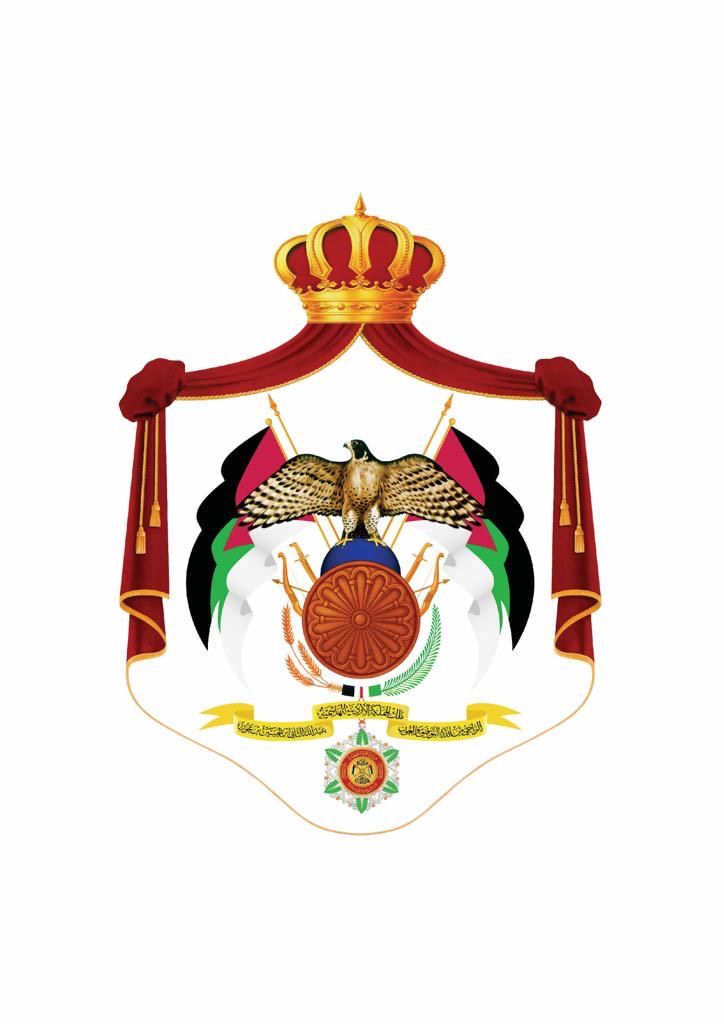 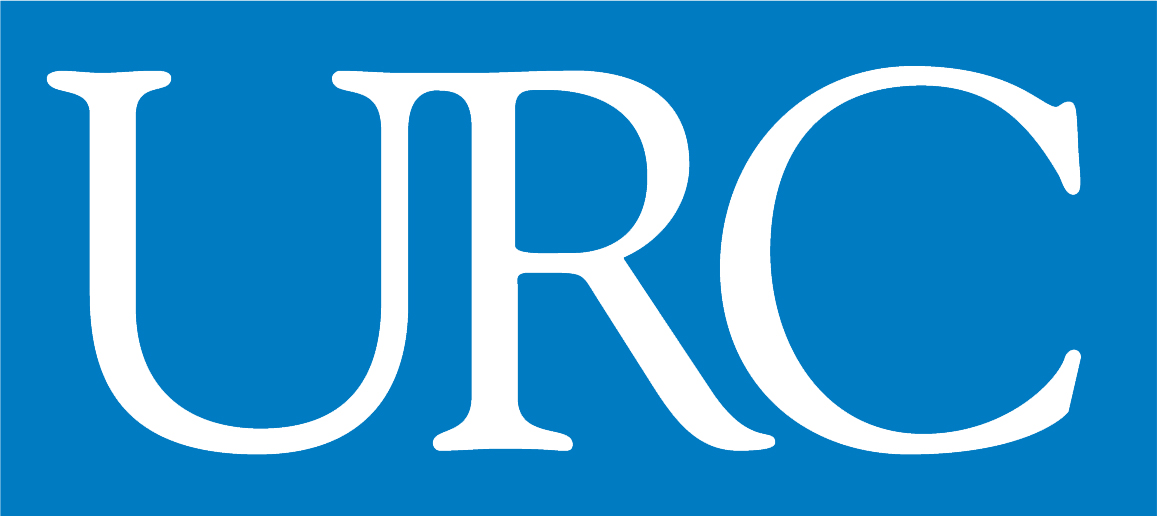 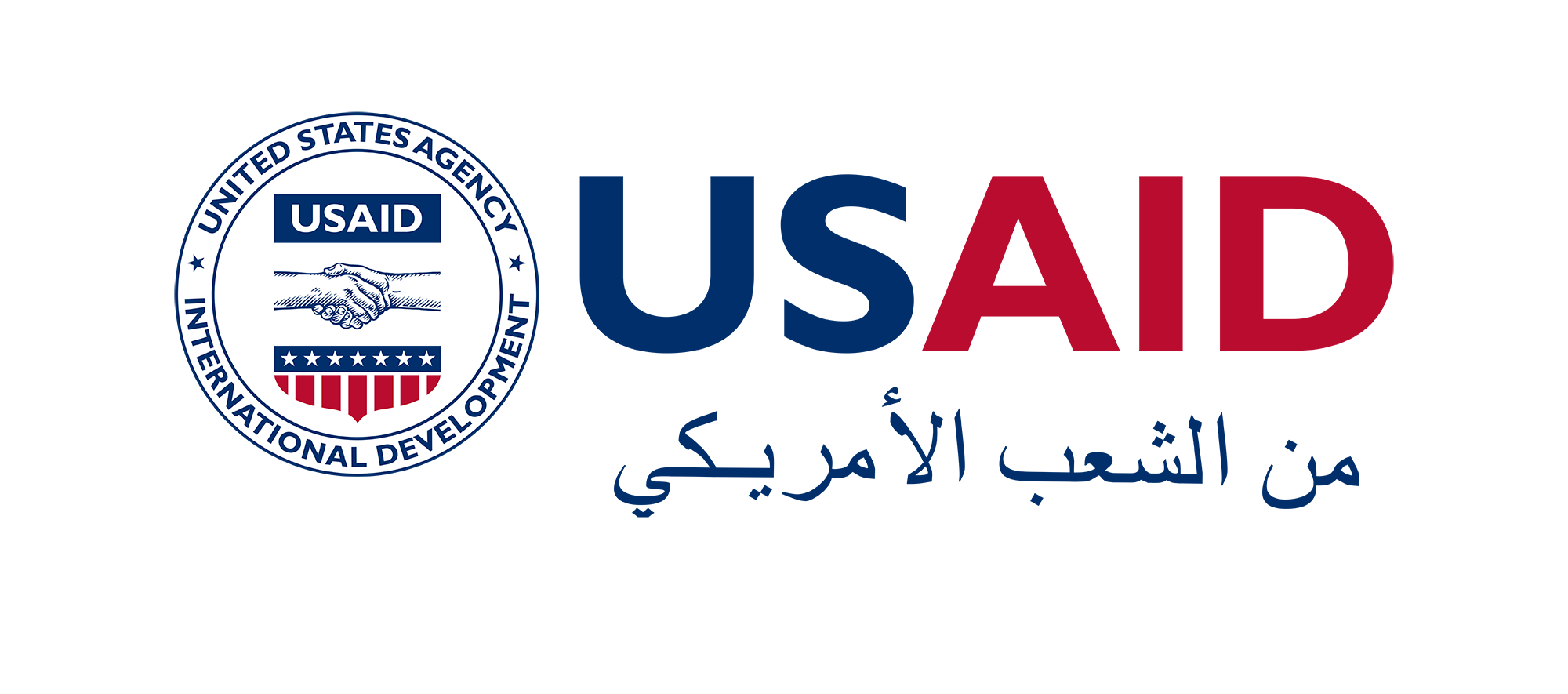 